Les menus sont établis en conformité à l'arrêté relatif à la qualité nutritionnelle des repas et au GEMRCN.      Ces menus sont susceptibles d'être modifiés selon les approvisionnements.         Les menus sont établis en conformité à l'arrêté relatif à la qualité nutritionnelle des repas et au GEMRCN.                   Ces menus sont susceptibles d'être modifiés selon les approvisionnements.      Les menus sont établis en conformité à l'arrêté relatif à la qualité nutritionnelle des repas et au GEMRCN.      Ces menus sont susceptibles d'être modifiés selon les approvisionnements.         Les menus sont établis en conformité à l'arrêté relatif à la qualité nutritionnelle des repas et au GEMRCN.      Ces menus sont susceptibles d'être modifiés selon les approvisionnements.    Les menus sont établis en conformité à l'arrêté relatif à la qualité nutritionnelle des repas et au GEMRCN.      Ces menus sont susceptibles d'être modifiés selon les approvisionnements.         SEMAINE DU 25 AU 29 JUIN   2018 SEMAINE DU 25 AU 29 JUIN   2018 LUNDI LUNDI MARDI MARDI JEUDI JEUDI VENDREDI VENDREDI Entrée Entrée Radis/Beurre                    FLFRadis/Beurre                    FLF Concombres à la crème                         FLF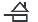  Concombres à la crème                         FLFSalade/ TomatesBetteraves     FLF   Salade/ TomatesBetteraves     FLF     Carottes Râpées                                                 FLF                             Carottes Râpées                                                 FLF                           Plat Protidique Plat Protidique Aiguillettes panées de Colin Aiguillettes panées de Colin   Rôti de Porc                 VF   Sauce moutarde        Rôti de Porc                 VF   Sauce moutarde      Sauté de Poulet  VFSauté de Poulet  VFSteak Haché                  VFSteak Haché                  VFAccompagnement Accompagnement Riz/ Julienne de LégumesFLFRiz/ Julienne de LégumesFLFChou-Fleur/ Pommes de Terre              FLF  Chou-Fleur/ Pommes de Terre              FLF  Pâtes Pâtes Petits Pois                                Petits Pois                                Produit Laitier Produit Laitier Emmental                           ABEmmental                           AB Kiri KiriYaourt Aromatisé        ABYaourt Aromatisé        AB Fromage Blanc               AB Fromage Blanc               ABDessertDessert Salade de Fruits        Salade de Fruits       Tarte aux PommesTarte aux PommesFraises                         FLF                      Fraises                         FLF                      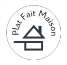  VF  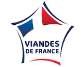  VF  FLF 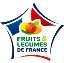 Sauf fruits exotiques FLF Sauf fruits exotiques   AB 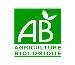   AB SEMAINE DU 02 AU 06 JUILLET 2018 SEMAINE DU 02 AU 06 JUILLET 2018 LUNDI LUNDI MARDI MENU VEGETARIENMARDI MENU VEGETARIENJEUDI JEUDI VENDREDI         VENDREDI         Entrée Entrée REPAS SURPRISEDE FIN D’ANNEEDU CP AU CM2REPAS SURPRISEDE FIN D’ANNEEDU CP AU CM2 Salade de Quinoa FLF     Salade de Quinoa FLF    Taboulé Taboulé REPAS SURPRISEDE FIN D’ANNEEDES MATERNELLESREPAS SURPRISEDE FIN D’ANNEEDES MATERNELLESPlat Protidique Plat Protidique  Aiguillettes panées de Blé   et Carottes Aiguillettes panées de Blé   et Carottes Cuisse de Poulet    Rôti         VF                                   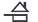  Cuisse de Poulet    Rôti         VF                                   Accompagnement Accompagnement   Jardinière de légumes                            FLF                                         Jardinière de légumes                            FLF                                       Haricots Verts                                               Haricots Verts                                               Produit Laitier Produit Laitier  Fromage Fromage Fromage FromageDessert Dessert  Abricots                      FLF         Abricots                      FLF          Nectarine                      FLF           Nectarine                      FLF          VF   VF  FLF Sauf fruits exotiques FLF Sauf fruits exotiques   AB   AB SEMAINE DU 04 AU 08 JUIN 2018 LUNDI LUNDI MARDI MARDI JEUDI JEUDI VENDREDI VENDREDI Entrée Plat Protidique AccompagnementProduit Laitier Dessert  VF   VF  FLF Sauf fruits exotiques FLF Sauf fruits exotiques   AB   AB SEMAINE LUNDI LUNDI MARDI MARDI JEUDI JEUDI VENDREDI VENDREDI Entrée Plat Protidique AccompagnementProduit Laitier Dessert  VF   VF  FLF Sauf fruits exotiques FLF Sauf fruits exotiques   AB   AB SEMAINE  LUNDI LUNDI MARDI MARDI JEUDI JEUDI VENDREDI VENDREDI Entrée Plat Protidique AccompagnementProduit Laitier Dessert  VF   VF  FLF Sauf fruits exotiques FLF Sauf fruits exotiques   AB   AB 